DECRETI DEL PRESIDENTE DELLA GIUNTA REGIONALE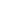 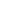 Decreto Presidente Giunta n. 36 del 07.04.2023 - Dipartimento 50 GIUNTA REGIONALE DELLA CAMPANIA - D.G. 2 Direzione Generale per lo sviluppo economico e le attività produttive - CONSORZIO ASI DI CASERTA. COMITATO DIRETTIVO. REVOCA COMPONENTE DI NOMINA REGIONALE AI SENSI DELL'ARTICOLO 3. COMMA 2, LETT. C) DELLA LEGGE REGIONALE 6 DICEMBRE 2013, N. 19. 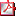 Decreto Presidente Giunta n. 37 del 07.04.2023 - Dipartimento 50 GIUNTA REGIONALE DELLA CAMPANIA - D.G. 2 Direzione Generale per lo sviluppo economico e le attività produttive - NOMINA COMPONENTE COMITATO DIRETTIVO DEL CONSORZIO ASI BENEVENTO AI SENSI DELL'ART. 3, COMMA 2, LETT. C), DELLA LEGGE REGIONALE 6 DICEMBRE 2013, N. 19. Decreto Presidente Giunta n. 38 del 07.04.2023 - Dipartimento 50 GIUNTA REGIONALE DELLA CAMPANIA - D.G. 2 Direzione Generale per lo sviluppo economico e le attività produttive - CAMERA DI COMMERCIO DI NAPOLI - NOMINE DA PARTE DEL PRESIDENTE DELLA GIUNTA REGIONALE AI SENSI DELL'ART. 12, COMMA 6, DELLA L. 29/12/1993, N. 580 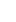 Decreto Presidente Giunta n. 39 del 07.04.2023 - Dipartimento 50 GIUNTA REGIONALE DELLA CAMPANIA - D.G. 2 Direzione Generale per lo sviluppo economico e le attività produttive - NOMINA COMPONENTE COMITATO DIRETTIVO DEL CONSORZIO ASI CASERTA AI SENSI DELL'ART. 3, COMMA 2, LETT. C), DELLA LEGGE REGIONALE 6 DICEMBRE 2013, N. 19. DECRETI DIRIGENZIALI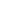 GRANDI OPEREDipartimento 60 Uffici Speciali - D.G. 6 Grandi Opere - Decreto Dirigenziale n. 202 del 31.03.2023 - Indizione proc. n. 3592/RI/2023 - Avviso di preinformazione per l'affidamento di un contratto misto di servizi di ingegneria e architettura e l'esecuzione dei lavori per la realizzazione dell'intervento "Strada a scorrimento veloce Lioni-Grottaminarda - Aumento resilienza rete stradale secondaria: Fondovalle Vitulanese - Lioni Grottaminarda - Completamento" - CUPB61B03000270005. Dipartimento 60 Uffici Speciali - D.G. 6 Grandi Opere - Decreto Dirigenziale n. 217 del 31.03.2023 - Indizione proc. n. 3593/RI/2023 - Avviso di preinformazione per procedura competitiva con negoziazione di cui all'art. 59 e all'art. 62 del Codice per la stipula di un accordo quadro ai sensi dell'art. 54 del Codice, per l'appalto misto di lavori e servizi di ingegneria e architettura per l'utilizzo idropotabile delle acque dell'invaso di Campolattaro e potenziamento dell'alimentazione potabile per l'area beneventana suddiviso in 3 Lotti - CUP B87B20098990009. UNIVERSITÀ, RICERCA E INNOVAZIONEDipartimento 50 GIUNTA REGIONALE DELLA CAMPANIA - D.G. 10 DIREZIONE GENERALE PER L'UNIVERSITÀ, LA RICERCA E L'INNOVAZIONE - Decreto Dirigenziale n. 130 del 06.04.2023 - DGR N. 277 DEL 07/06/2022. PSC CAMPANIA. INTERVENTO "SISTEMA DI SECURITY ROAD PER L'INDIVIDUAZIONE DI ZONE DI ALERT PER IL MANTO STRADALE E ROTTE DI COLLISIONE - TALETE" - CUP B32C18000270007 - COD. SURF 18121BP000000018. ASSEGNAZIONE DEFINITIVA DEL FINANZIAMENTO QUOTA PSC CAMPANIA ED APPROVAZIONE SCHEMA DI ADDENDUM ALLA CONVENZIONE REP. CZ/2021/0000041 DEL 28/10/2021. SCHEMA DI CONVENZIONE 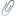 ALLEGATO 1 SCHEMA ACCORDI DI PROGRAMMACOMUNE DI CASALDUNI (BN) - Decreto Sindacale Protocollo N.955 del 24/03/2023 - Approvazione dell'Accordo di Programma tra il Comune di Casalduni e il Comune di Fragneto Monforte ai fini della realizzazione dell'intervento "Ripristino e riqualificazione della Biblioteca Multimediale con adeguamento funzionale a Centro Socio-Culturale per lo studio del Brigantaggio". COMUNE DI CASTELPAGANO (BN) - Decreto Prot. N° 1436 del 23/03/2023 - Approvazione dell'Accordo di Programma tra il Comune di Castelpagano, Circello, Morcone, Santa Croce del Sannio e Sassinoro ai fini della realizzazione dell'intervento di "Adeguamento funzionale dell'Auditorium Comunale sito in Castelpagano alla Via Airella". COMUNE DI CASTELPAGANO (BN) - Decreto Prot. N° 1437 del 23/03/2023 - Approvazione dell'Accordo di Programma tra il Comune di Castelpagano, Circello, Morcone, Santa Croce del Sannio e Sassinoro ai fini della realizzazione dell'intervento di "Realizzazione di un'infrastruttura con finalità turistico-ricreative per la promozione e valorizzazione del territorio - Realizzazione di un Campo di Paddel". COMUNE DI FRAGNETO MONFORTE (BN) - Decreto Prot. N° 1823 del 29/03/2023 - Approvazione dell'Accordo di Programma tra il Comune di Fragneto Monforte e Casalduni ai fini della realizzazione dell'intervento dei "Lavori di realizzazione infrastrutture ricreative e turistiche nella zona adiacente il Campo Sportivo". COMUNE DI MORCONE (BN) - Decreto prot. 3779 del 22.3.2023 - Approvazione dell'Accordo di Programma con i Comuni di Castelpagano, Circello, Santa Croce del Sannio e Sassinoro per l'intervento di "Ristrutturazione di un immobile da adibirsi a Centro per l'erogazione di servizi socio-culturali". COMUNE DI MORCONE (BN) - Decreto prot. 3780 del 22.3.2023 - Approvazione dell'Accordo di Programma con i Comuni di Castelpagano, Circello, Santa Croce del Sannio e Sassinoro per la "Realizzazione di chioschi in legno per la promozione e valorizzazione turistica del territorio". COMUNE DI SANTA CROCE DEL SANNIO (BN) - Decreto del Sindaco prot. R.G. n. 1728 del 28/03/2023 - Approvazione dell'Accordo di Programma tra il Comune di Santa Croce del Sannio, Circello, Morcone, Castelpagano e Sassinoro ai fini della realizzazione dell'intervento di "Riqualificazione e risanamento conservativo di locali siti in Santa Croce del Sannio in Via S. Antonio per l'erogazione dei servizi socio culturali". COMUNE DI SANTA CROCE DEL SANNIO (BN) - Decreto del Sindaco prot. R.G. n. 1729 del 28/03/2023 - Approvazione dell'Accordo di Programma tra il Comune di Santa Croce del Sannio, Circello, Morcone, Castelpagano e Sassinoro ai fini della realizzazione dell'intervento di "Riqualificazione e messa in sicurezza di aree pubbliche fruibili dal punto di vista turistico - Sentiero Capparo". AVVISI DI DEPOSITO DI P.R.G. E/O ATTI URBANISTICICOMUNE DI CASTEL DI SASSO (CE) - Avviso di approvazione e pubblicazione del "Piano Urbanistico Comunale" (P.U.C.) COMUNE DI MADDALONI (CE) - Avviso di adozione PUA allo strumento urbanistico di cui alla L. R. 16/2004 e Regolamento 5/2011 connesso ai sensi dell'art. 10. COMUNE DI SARNO (SA) - Avviso di adozione del P.U.A. ATI 09 - via San Vito. BANDI DI GARACENTRALE UNICA DI COMMITTENZA GRECI - SAVIGNANO IRPINO PER CONTO DEL COMUNE DI GRECI (AV) - Bando di Gara - Procedura aperta per "Lavori di sistemazione della Strada Tre Fontane con messa in sicurezza ponticello attraversamento Torrente Mazzincollo". 
AZIENDA OSPEDALIERA "SAN PIO" - BENEVENTO - Bando di Gara - Progettazione ed esecuzione dei lavori di adeguamento di vulnerabilità sismica dei corpi di fabbrica Padiglione San Pio del Plesso Ospedaliero "Gaetano Rummo" di Benevento, in attuazione del Piano Nazionale di Ripresa e Resilienza - Missione 6 C2 I1.2 "Verso un Ospedale sicuro e sostenibile". ESITI DI GARASTAZIONE UNICA APPALTANTE DELLA PROVINCIA DI AVELLINO Centrale di committenza delegata - Stazione appaltante delegante Comune di Montella (AV) - Esito di Gara - Lavori di messa in sicurezza del territorio a rischio idrogeologico in Montella (AV) - Sistemazione del torrente Santa Maria - piazza Sebastiano Bartoli - Messa in sicurezza delle sponde nonché rinaturalizzazione e sistemazione forestale. STAZIONE UNICA APPALTANTE DELLA PROVINCIA DI AVELLINO Centrale di committenza delegata - Stazione appaltante delegante Comune di Montella (AV) - Esito di Gara - Lavori di messa in sicurezza del territorio a rischio idrogeologico lungo il percorso verso il convento di S. Maria del Monte via Santa Maria del Monte in Montella (AV) - Messa in sicurezza habitat nonché rinaturalizzazione e sistemazione forestale. COMUNE DI CELLE DI BULGHERIA (SA) - Esito di Gara - Missione 4 - Istruzione e Ricerca - Componente 1 - Potenziamento dell'offerta dei servizi di istruzione: dagli asili nido alle Università - Investimento 1.1 "Piano per asili nido e scuole dell'infanzia e servizi di educazione e cura per la prima infanzia", finanziato dall'Unione Europea - Next Generation EU. "Intervento di riconversione di edificio della scuola dell'infanzia a centro polifunzionale per la famiglia". COMUNE DI RAVELLO (SA) - Esito di Gara - Contratto di partenariato pubblico privato per la progettazione, realizzazione e gestione degli impianti di illuminazione pubblica nel territorio comunale di Ravello, su proposta presentata dal Promotore. 